EGI-InSPIREInterim report on the mini projectsEU MILESTONE: MS801Copyright noticeCopyright © Members of the EGI-InSPIRE Collaboration, 2010. See www.egi.eu for details of the EGI-InSPIRE project and the collaboration. EGI-InSPIRE (“European Grid Initiative: Integrated Sustainable Pan-European Infrastructure for Researchers in Europe”) is a project co-funded by the European Commission as an Integrated Infrastructure Initiative within the 7th Framework Programme. EGI-InSPIRE began in May 2010 and will run for 4 years. This work is licensed under the Creative Commons Attribution-Noncommercial 3.0 License. To view a copy of this license, visit http://creativecommons.org/licenses/by-nc/3.0/ or send a letter to Creative Commons, 171 Second Street, Suite 300, San Francisco, California, 94105, and USA. The work must be attributed by attaching the following reference to the copied elements: “Copyright © Members of the EGI-InSPIRE Collaboration, 2010. See www.egi.eu for details of the EGI-InSPIRE project and the collaboration”.  Using this document in a way and/or for purposes not foreseen in the license, requires the prior written permission of the copyright holders. The information contained in this document represents the views of the copyright holders as of the date such views are published. Delivery SlipDocument LogApplication areaThis document is a formal deliverable for the European Commission, applicable to all members of the EGI-InSPIRE project, beneficiaries and Joint Research Unit members, as well as its collaborating projects.Document amendment procedureAmendments, comments and suggestions should be sent to the authors. The procedures documented in the EGI-InSPIRE “Document Management Procedure” will be followed:
https://wiki.egi.eu/wiki/ProceduresTerminologyA complete project glossary is provided at the following page: http://www.egi.eu/about/glossary/.    PROJECT SUMMARY To support science and innovation, a lasting operational model for e-Science is needed − both for coordinating the infrastructure and for delivering integrated services that cross national borders. The EGI-InSPIRE project will support the transition from a project-based system to a sustainable pan-European e-Infrastructure, by supporting ‘grids’ of high-performance computing (HPC) and high-throughput computing (HTC) resources. EGI-InSPIRE will also be ideally placed to integrate new Distributed Computing Infrastructures (DCIs) such as clouds, supercomputing networks and desktop grids, to benefit user communities within the European Research Area. EGI-InSPIRE will collect user requirements and provide support for the current and potential new user communities, for example within the ESFRI projects. Additional support will also be given to the current heavy users of the infrastructure, such as high energy physics, computational chemistry and life sciences, as they move their critical services and tools from a centralised support model to one driven by their own individual communities.The objectives of the project are:The continued operation and expansion of today’s production infrastructure by transitioning to a governance model and operational infrastructure that can be increasingly sustained outside of specific project funding.The continued support of researchers within Europe and their international collaborators that are using the current production infrastructure.The support for current heavy users of the infrastructure in earth science, astronomy and astrophysics, fusion, computational chemistry and materials science technology, life sciences and high energy physics as they move to sustainable support models for their own communities.Interfaces that expand access to new user communities including new potential heavy users of the infrastructure from the ESFRI projects.Mechanisms to integrate existing infrastructure providers in Europe and around the world into the production infrastructure, so as to provide transparent access to all authorised users.Establish processes and procedures to allow the integration of new DCI technologies (e.g. clouds, volunteer desktop grids) and heterogeneous resources (e.g. HTC and HPC) into a seamless production infrastructure as they mature and demonstrate value to the EGI community.The EGI community is a federation of independent national and community resource providers, whose resources support specific research communities and international collaborators both within Europe and worldwide. EGI.eu, coordinator of EGI-InSPIRE, brings together partner institutions established within the community to provide a set of essential human and technical services that enable secure integrated access to distributed resources on behalf of the community. The production infrastructure supports Virtual Research Communities (VRCs) − structured international user communities − that are grouped into specific research domains. VRCs are formally represented within EGI at both a technical and strategic level. EXECUTIVE SUMMARYDuring autumn 2012 EGI reviewed its strategic plan and formulated through this its strategic goals [R 1] around Community & Coordination, Operational Infrastructure and Virtual Research Environments. To accelerate these strategic goals, the EGI Council approved a plan to set up a coordinated programme of short-lived projects that individually address specific topics around these goals, and to investigate sources of funding for these. In cooperation with the EGI EB, the EGI-InSPIRE Project Office identified a number of partners that were under-spending. The EGI-InSPIRE Project Management Board decided to reallocate some of these unused funds to this support programme. Starting in December 2012 the EGI project office initiated a project internal call for funded mini projects, which eventually led to the funding of 11 proposals out of 29 submissions.The funded proposals are formally organised in a newly formed EGI-InSPIRE support action Work Package (i.e. SA4) with the mini-project leaders acting as task leaders within the FP7 project management framework. Work Package management is provided as part of TNA1.3 Technical Management; support to mini project leaders is given through shepherds who take care of embedding the mini project’s outputs into EGI’s strategic goals.All but one mini projects last for 12 months, until April 2014. Therefore, MS801 allows checkpointing the progress of all mini projects at mid-term. The mini project TSA4.11: GOCDB scoping extensions and management  (see below) concluded with its outputs integrated into GOCDB v5, which has been in production since early October 2013. All other mini projects are on track, progressing well through their work plans, although some have reported non-critical delays. Mini project TSA4.4: Providing OCCI support for arbitrary CMF, however, has suffered from significant organisational changes related to unfunded partners. While involving unfunded partners is per se welcome, the work plan and the objectives of the project should reflect the funding situation accordingly. Despite that, there is sufficient evidence that this mini project will achieve its objectives in time, nonetheless.Key to the success of this programme are two provisions. Firstly, mini projects were encouraged and empowered to organise themselves in whichever way they saw fit, whilst ensuring communication and steering were maintained. Most mini projects selected agile project management methodologies and organised themselves accordingly and independently. Secondly, to assure communication and maintain scope (eliminating diversion), mini project shepherds acted as steering peers for the mini project leaders. The result is that all mini projects are on track and in line with EGI’s strategic goals, exactly as planned.TABLE OF CONTENTS1	Introduction	72	Mini projects status reports	82.1	Work Package management	82.2	TSA4.2: Massive open online course development	82.2.1	Results achieved during the first 6 months	82.2.2	Work plan for the next 6 months	92.3	TSA4.3: Evaluation of Liferay modules	92.3.1	Results achieved during the first 6 months	92.3.2	Work plan for the next 6 months	102.4	TSA4.4: Providing OCCI support for arbitrary CMF	102.4.1	Results achieved during the first 6 months	102.4.2	Work plan for the next 6 months	112.5	TSA4.5: CDMI support in cloud management frameworks	122.5.1	Results achieved during the first 6 months	122.5.2	Work plan for the next 6 months	12TSA4.6: Dynamic deployments for OCCI compliant clouds	132.5.3	Results achieved during the first 6 months	132.5.4	Work plan for the next 6 months	132.6	TSA4.7: Automatic deployment and execution of applications using cloud Services	132.6.1	Results achieved during the first 6 months	142.6.2	Work plan for the next 6 months	142.7	TSA4.8: Transforming scientific research platforms to exploit cloud capabilities	152.7.1	Results achieved during the first 6 months	152.7.2	Work plan for the next 6 months	162.8	TSA4.9: VO Administration and operations PORtal (VAPOR)	162.8.1	Results achieved during the first 6 months	162.8.2	Work plan for the next 6 months	172.9	TSA4.10: A new approach to computing availability and reliability reports	182.9.1	Results achieved during the first 6 months	182.9.2	Work plan for the next 6 months	202.10	TSA4.11: GOCDB scoping extensions and management interface	202.10.1	Results achieved	202.11	TSA4.12: Tools for automating applying for and allocating federated resources	212.11.1	Results achieved during the first 6 months	212.11.2	Work plan for the next 6 months	223	Conclusion	234	References	24IntroductionDuring autumn 2012 EGI reviewed its strategic plan and formulated through this its strategic goals [R 1] around Community & Coordination, Operational Infrastructure and Virtual Research Environments. To accelerate these strategic goals, the EGI Council approved a plan to set up a coordinated programme of short-lived projects that individually address specific topics around these goals, and to investigate sources of funding for these. In cooperation with the EGI EB, the EGI-InSPIRE Project Office identified a number of partners that were under-spending. The EGI-InSPIRE Project Management Board decided to reallocate some of these unused funds to this support programme. On 14 December 2012 the EGI-InSPIRE project office announced a call for funded mini-projects within the scope and funding regulations of the EGI-InSPIRE project. A total of 29 mini-projects were submitted; by the end of January 2013, the PMB prioritised these and started negotiations with the submitters. In total, 11 mini-projects were funded, while two proposals (i.e. “Implementation and testing of central banning in the European Grid Infrastructure”, and “OpenAIRE-based Scientific Publication Repository”) were integrated into existing activities without additional funding.The funded mini projects are organised and set up as tasks within Work Package 8 (SA4) as part of the EGI-InSPIRE project. While regular contributions to the EGI-InSPIRE quarterly reports (the first contribution was made to Quarterly Report 13 [R 3]) focus on summarising the progress made and issues faced in the mini projects, this report serves as a mid-term checkpoint to review the progress so far and compare it to the goals and objectives that were agreed upon during the mini project negotiations. It serves as an opportunity for the mini project leaders and appointed shepherds to reflect on the general mechanisms of how to embed the mini projects into the respective context, and adjust how the mini project generally conduct their business.Section 2 forms the core part of this document. Starting with a brief overview of the management structure of the Work Package, it then follows the order of mini projects as provided in the overview in the EGI Wiki [R 5] and provides status reports of each mini project against its own work-plan and objectives. Section 3 concludes this milestone document with summarising the overall status of the Work Package.Mini projects status reportsWork Package managementWork Package management is split along project management and technical management aspects: Four shepherds managing the EGI platforms described in the EGI Platform Roadmap [R 2] provide sufficient context and guidance to the mini-projects to ensure that outputs may be integrated with the broader EGI strategy, and with the EGI production infrastructure as seamlessly as possible.. In practical terms, formal Work Package management is kept at a minimum with mini-projects organising themselves internally. Mini-projects utilise the following EGI services for project management and outreach: An overview of the mini-projects is maintained in the EGI Wiki [R 5].Mini-projects record their meetings in EGI Indico [R 6] unless folded into other EGI-InSPIRE meetings.DocDB, including an appropriate topic, will be used for permanent documentation [R 7].WP8 management collects weekly reports and relays them to the Activity Management Board, including an executive summary. Through this mechanism, mini-projects are encouraged (and already did so) to report delays, raise issues that require support outside the individual mini-projects, and more. Mini-projects may choose their own reporting frequency (e.g. weekly, bi-weekly) but are required to consistently follow their choice.A spreadsheet maps members to mini-projects, and shepherds to mini-projects. It is managed online, and anyone with the link may view it. EGI-InSPIRE PO, shepherds and WP8 management may edit it.Two mailing lists are provided for mini-project leaders, their deputies and shepherds, and for all mini-project members, respectively, although these are rarely used except for regular weekly report collection. This is not an issue, since all mini-projects are well embedded in their target platform ecosystem.TSA4.2: Massive open online course developmentThis task develops a MOOC (Massive Open Online Course), in which participants will learn to use Grid computing and storage services as well as other EGI services for their own projects. It focuses on users without any previous large scale computing experience and shows them different methods to use large scale computing facilities. This includes working on a local cluster, and using the Grid through the gLite middleware, pilot jobs and workflow management systems.Results achieved during the first 6 monthsThis project started by creating an outline of the different topics that needed to be taught and determining how the information could be conveyed best. To make the material livelier it was decided to ask people from the EGI community to contribute use cases and show with real-life examples how Grid Computing has facilitated scientific discoveries.The main task of this project is the content creation: Slides, examples, movies and animations will be produced for perusal by forthcoming course participants. Other tasks include the creation of a virtual machine image with which the participants can perform the assignments, the creation of a framework to animate different cluster and grid scheduling methods.Work plan for the next 6 monthsThe course will be held from the 18th of November 2013 and lasts six weeks. We will be using the MOOC platform developed for the University of Amsterdam (UvA). After the initial course is over the course material will remain available to the community.In the coming month we will focus on recording all the lectures, integrating them with the animations, and putting them online. We will also have recording sessions with a number of Dutch scientists who are active in the EGI community. January 2014 will be used to evaluate the course, after which our findings will be presented to EGI.TSA4.3: Evaluation of Liferay modulesThe objective of the mini-project is to evaluate the Liferay portal with its recently released modules Liferay Sync and Liferay Social Office as a replacement for some of the EGI back office services provided now by CESNET using a set of specialised software systems, and as a web portal platform for the EGI community. The outcome is expected to be best practices and recommendations for the EGI community.The mini-project is divided among three partners: CESNET, currently operating EGI’s back-office, evaluating the service replacement and general portal options, and INFN and SZTAKI, both evaluating compatibility with their community portlets.Results achieved during the first 6 monthsINFN completed their planned work during the first six months. INFN installed and evaluated Liferay Social Office versions 1.5 and 2.0, and the latest version of the Liferay Sync module. They tested interoperability with AAI solutions, namely SAML-based identity federations. They also tested interoperability with the IGI portlets from the community. INFN also evaluated Liferay as an alternative for the EGI Application Database [R 16, section 3.10].The CESNET partner completed most of their tasks in the miniproject. They have installed their own instance of Liferay with Liferay Social Office and Liferay Sync modules, and evaluated the following features: Solution for VRC, VO, NGI, project websitesInteroperability with EGI SSOInteroperability and alternative to EGI HelpdeskInteroperability and alternative for IndicoInteroperability and alternative for WikiInteroperability and alternative for DocDBInteroperability and alternative for EGI BlogThe output of the partial evaluation was demonstrated and presented at the EGI Technical Forum 2013 conference held in September 2013 in Madrid and will be incorporated into the final deliverable. However, as indicated in the quarterly report (QR13), this is on-going work, and the recommendation is not yet finished for publication.However the planned work for this partner is not finished yet and will be continued during the next six months.SZTAKI has planned just one task: Evaluation of interoperability of Liferay with Social Office and Sync modules with their SCI-BUS and SHIWA portlets. SZTAKI has installed their own instance of Liferay with the Social Office and Sync modules, and examined the needed modifications to use the Social Office module with their SCI-BUS and SHIWA portlets. In summary, MTA SZTAKI considers that mainly the blogging features of the Liferay Social Office package could be used. The document storage features have also been investigated, but MTA SZTAKI aims to provide unified access to a broader set of storage resources with the help of the Data Bridge. Other components of the Liferay Social Office package were not interesting for our current work. These findings will be included with greater detail in the final deliverable due at the end of the mini project.Work plan for the next 6 monthsINFN has already finished their planned work.CESNET has evaluated all the planned features at the basic level, but more thorough evaluation is planned in the areas of Implementation of workflows for the Liferay-based alternative for EGI Helpdesk;Implementation of so-called hooks in Liferay for reimplementation of features of the EGI blog. These were required by EGI and are present in the current implementation of the EGI blog but that are not provided by the Liferay blog implementation;Reimplementation of the current web design of the EGI web site, using the tools provided by Liferay, i.e. creating a Liferay theme more close to the original EGI web design.SZTAKI plans to finish their evaluation of interoperability of their SCI-BUS and SHIWA portlets with the Liferay Social Office module.TSA4.4: Providing OCCI support for arbitrary CMFThis EGI-InSPIRE mini-project aims at providing a cloud interoperability framework based on OCCI with support for arbitrary cloud management frameworks. One of its key enabling scenarios is to be able to run a predefined virtual machine image at multiple sites of a federated cloud environment and, consequently, to manage the resulting virtual machine. As different cloud management frameworks currently exist and are actively used at different sites, enforcing a particular framework across all sites is neither practical nor desired for a plethora of organizational and technical reasons. Therefore a standardized, uniform interface for the management of virtual machines is needed. This mini-project maintains and further develops the rOCCI framework and rOCCI-server that are used in the EGI Federated Cloud infrastructure, with a particular focus on interoperability with other OCCI implementations present in the EGI Federated Clouds infrastructure testbed..The mini-project efforts are divided into three main categories:OrganizationDesign and implementationTesting and documented deploymentTasks in the first category are continuously performed and include status reporting, weekly meetings, team organization and workload management. Tasks in the second category include analysis of the existing code base and other OCCI implementations, identification of required changes, the design of the new rOCCI-server and its implementation in Ruby programming language. The third category also contains continuous tasks including, but not limited to, unit testing, functional testing, integration testing and extensive documentation for all parts of the rOCCI framework and rOCCI-server.Results achieved during the first 6 monthsThe following provides a succinct review of the results. More details are available in the mini project’s Wiki.Task 1: Mini-project managementThe team members proposed and agreed on a work schedule, meeting schedule, reporting schedule and development tools, presented the mini-project at the EGI Community Forum 2013 and later at EGI Technical Forum 2013.All non-continuous goals in this task have been accomplished. Progress reporting will continue until the end of this mini-project.The original mini-project proposal included unfunded participation of two current and one former member from GWDG (Gesellschaft fuer wissenschaftliche Datenverarbeitung mbH Goettingen). Unfortunately, both GWDG members did not participate at all and the former GWDG member indicated his unavailability for this mini-project in M6-M12. This had an impact on the original work schedule agreed on in the beginning of the mini-project. To accommodate this change, we propose the following changes to the original project work plan:Provide support for existing server-side implementations via the rOCCI client instead of new back-ends for the rOCCI-server;Simplify rOCCI-server architecture by limiting the extent of the back-end abstraction;Focus on implementing rOCCI-server back-end for OpenNebula; while assisting with third-party development of the StratusLab back-end;Drop the objective to implement a native proof-of-concept OCCI client for Java.Despite the unexpected organizational changes, this mini-project completed its M1-M6 term without major delays or problems and completed the initially stated goals6.Task 2: rOCCI framework changesThe team members identified changes that were required to harmonise Authorisation protocols across OCCI implementations implemented said changes and deployed updated version of the rOCCI client within the EGI Federated Cloud Task environment;As a preparation for the rOCCI-server re-design, the rOCCI framework has been split into three easily maintainable components: rOCCI-core, rOCCI-api and rOCCI-cli;Goals in this task have been partially completed. Parts of the framework documentation and test coverage are still a work in progress, however they will not affect the mini-project schedule and can be completed in parallel with other tasks.Task 3: rOCCI-server re-designThe team members proposed and agreed on a design and started working on implementation of the proposed design in Ruby.Goals in this task have been partially achieved and the work in the second half of the mini-project will be focussed on achieving the remaining ones.The mini project’s wiki space contains more details.Work plan for the next 6 monthsAs with the milestones for the previous six months, details are available on the mini-project’s wiki space.Task 3: rOCCI-server re-designIntended completion of goals from Task 3, namely:Provide detailed documentation of the new designImplement the new rOCCI-serverImplement a Dummy back-end serving as an example (and for testing purposes)Task 4: Back-ends for CMFsPlanning to implement server back-end for OpenNebula and assist with the development of the StratusLab back-end.Task 5: Testing and DeploymentPlanning to deploy the new rOCCI-server in a testing environment and later in the EGI production infrastructure.Task 6: DocumentationPlanning to provide detailed documentation for deployment, usage and development of the rOCCI framework and rOCCI-server.TSA4.5: CDMI support in cloud management frameworksThis task’s objective is to design and implement a SNIA/ISO CDMI-compliant storage service that integrates with the EGI core infrastructure, and extends the EGI service portfolio by offering a standards based object storage component.The development aims at offering richer server-side processing functionality to simplify client creation. The initial preparation of this task consisted in setting up a development infrastructure for the project (Github projects, RTD documentation, CI, and Jira).Results achieved during the first 6 monthsThe work plan of the task included the following milestones for the first 6 months:Analysis of user requirements. Based on discussion on the EGI Federated Clouds mailing list and with potential user communities within and external to EGI (using OCCI as Cloud Computing interface) such as BioVeL, EUBrazilOpenBio (both using openModeller), DCH-RP, Clarin, EUDAT, Peachnote, we concluded that the initial plan to also support block storage through CDMI does not provide much of additional value as this part is already provided by contemporary cloud management frameworks. As such, we have concentrated on the object store aspect. It should be noted that so far we have a problem related to getting real applications to use the CDMI solution. We plan to address this once a more stable and feature rich version is done.First prototype version. A prototype (aka Stoxy) supporting the creation and management of object and containers was created, exposing CDMI and explorative ssh interface. The prototype was presented at SNIA Storage Developer’s Conference, as well as co-located CDMI plugfest. To accompany server, also python SDK was created to simplify client integration.EGI AAI prototype integration. Based on discussion in FedCloud TF mailing list, it was decided to use OpenStack Keystone + VOMS extensions as a way for integrating with the EGI infrastructure. For that, a cryptotoken authentication support was added to Stoxy.Work plan for the next 6 monthsThe next six months of the project will focus on these milestones:Community Engagement. We need to attract actual use cases for a successful continuation of the activity. There are ongoing discussions with several prospective use cases. We plan to create demonstrators for easier client aggregation.Web Client + SDKs. For better demonstration of capabilities, we plan to create a web client interacting directly with the CDMI server. In addition, final versions of Python and Java SDKs with command line tools will be released for user convenience.Final version of Stoxy. A final version of the server and SDKs will be released at the end of year 2013, with the remaining 3 months available for testing, bug fixes and validation.Documentation. Documentation will be provided for all released artefacts and continuously updated online8.TSA4.6: Dynamic deployments for OCCI compliant cloudsThis task’s objective is to deliver to OCCI compliant clouds the possibility for users to dynamically provision complex multi-VM applications, with elements of elastic behaviour as well as an automatic image factory. For this, we take advantage of the open source SlipStream solution. The project is split into the following subtasks:Creation of the SlipStream OCCI connector: This will allow SlipStream users to provision cloud resources on the EGI federated cloud service, using OCCI as the API. Automatic and repeatable deployment: this will prove that users can construct machine images and perform deployments automatically over the OCCI connector. Auto-scale foundations capabilities: This will allow users to provision dynamic workloads on OCCI-compliant clouds with elements of auto-scale (i.e. elastic behaviour), based on user defined KPIs and trigger logic.Results achieved during the first 6 monthsWe have thus far made significant progress on each task. Salvatore Pinto implemented an early version of the OCCI SlipStream connector, and used it to demonstrate at the EGI Technical Forum the reproducibility of an automatic deployment of the ESA Helix Nebula pilot application on the EGI federated clouds infrastructure. This also demonstrated accurately the ability to deploy, in a repeatable fashion, complex deployments in OCCI compliant clouds.  Work has also progressed in terms of design and implementation of the auto-scale foundations for SlipStream.Work plan for the next 6 monthsThe following list presents our planned activities for the next period:Creation of the SlipStream OCCI connector: Refactor the existing OCCI connector to the SlipStream v2 architecture. Complete the missing connector functionality. Commit to the open source GitHub repository.Automatic and repeatable deployment: Maintain the existing ESA deployment, and extend to support and demonstrate at least the CERN use case deployment on the EGI Federated Cloud infrastructure.Auto-scale foundations capabilities: Complete basic auto-scale functionality and demonstrate it on a representative multi-VM application.TSA4.7: Automatic deployment and execution of applications using cloud ServicesThis task’s objective is to design and implement a contextualization capability, which supports scientific communities in executing their computing workload through automating the deployment of scientific software on virtual machines, using the interfaces and standards used in EGI’s Cloud Infrastructure Platform. This new capability will allow VRC managers (or advanced users) to define a set of applications that the researchers can easily deploy in virtual machines relieving them from the overhead of setting up the computing environment.Results achieved during the first 6 monthsThe initial preparation of this task consisted in setting up a new GitHub project where the members can create repositories for all the project artefacts. The work plan of the task included the following milestones for the first 6 months:Analysis of user requirements and the EGI Federated Cloud testbed. The team members performed an initial analysis of the support of the EGI Federated Cloud infrastructure and proposed a new extension for the OCCI API to enable contextualization by allowing passing user-provided data to the virtual machines on instantiation. In close collaboration with the Particle Physics Phenomenology at CSIC an initial architecture of the service was defined and documented at the GitHub project.  Initial implementation of VM contextualization service. As defined in the architecture, the VM contextualization service allows VRC managers to define applications and the recipes that deploy those applications on the virtual machines; and allows users to query those applications and get the relevant contextualization data for deploying those applications. A first functional prototype of the service is available for testing. This initial version includes support for defining the applications, the recipes and for getting cloud-init compatible contextualization data for the users. The service uses VOMS proxies for authorization as the rest of EGI Federated Cloud Infrastructure. REST API to the service. A REST interface for the service was defined and implemented for the prototype service. As a proof of concept, the Particle Physics Phenomenology contextualization extension used at CSIC for the OpenStack DashBoard has been refactored to use this API instead of a static list of applications.Work plan for the next 6 monthsThe next six months of the project will focus on these milestones:Community engagement. With the initial prototype and API available, new user communities will be approached to use the service and gather new requirements. The team members are now in contact with users of the computational chemistry and with a community using Observium for research on monitoring tools.Web interface. The API also allows the development of a web interface to the service that will lower the entry-barrier for new users. Integration of automatic configuration tools. The recipes will be extended to support automatic configuration tools. Initial tests with Puppet have been already performed.Final version of service. With the input provided with the new communities, a final version that fixes any issues will be made available to the broader EGI community.TSA4.8: Transforming scientific research platforms to exploit cloud capabilitiesThe goal of this activity is the derivation of patterns and recipes that can be applied to make applications cloud ready. This is done by optimising several use cases that we see most promising to benefit from these actions. The lessons learnt will result in a collection of best practices of which new applications can make use to ease their uptake of cloud technologies. We do this by evaluating existing VM images provided by various user communities and trying to optimize how they make use of cloud resources. Our decisions are supported by questionnaires about the applications targeted at the individual use cases.Results achieved during the first 6 monthsEvaluation phaseWe started by doing a more thorough evaluation of the existing images to determine the following:What software packages are installed inside the image?Is any application specific data shipped with the image and how much?Are there any remnants of data that do not need to be shipped with the image, e.g. swap space?In parallel with the evaluation of the images, we sent a questionnaire to the user communities, asking about the requirements of their application. The topics that we were particularly interested in were: image preparation, workload management, AAI and contextualization, and data handling.After evaluation of the images and feedback from user communities, we decided on which applications we would focus during the following months. The initial two communities were BioVel and WeNMR. Details about the decisions and proposed actions can be found in our evaluation document [R 4] in the EGI document database.ImplementationThe key finding during the evaluation phase was that several applications shipped large amounts of data along with the virtual machine images. The order of magnitude observed was several GB. However, communities told us that they only shipped a small portion of their full data sets along with the image for testing. These data sets will be served through Cloud object storage or virtual block storage in the future (the exact method has not been determined yet). However, application providers will take a while to adapt to this proposal.Another deficiency found during the evaluation phase lead us to believe that it is difficult for user communities to craft minimal base images. This is even more difficult when considering the fact that these images are supposed to be run in multiple, heterogeneous resource providers running various virtualization platforms. We have thus started to create basic images that run in several resource providers running different virtualization platforms (KVM/Xen). The creation of such images has been documented. It is planned to publish these basic images in the future, such that user communities have a starting point to base their application specific images on. One of the key aspects of these basic images is contextualization. We proposed to use cloud-init16, a widely used framework for initializing VMs in the cloud. It is capable of abstracting away the actual source of contextualization information, which is different in each cloud management framework, behind the concept of a data source.Other user communities have recently re-joined our discussions and we will support them in trying to run instances on EGI federated cloud resources, optimizing their applications according to our findings.Work plan for the next 6 monthsDuring the next six months, we will provide basic VM images that complement Linux distributions popular within EGI’s user communities with a number of toolkits and applications pre-configured for use on the EGI Federated Clouds infrastructure. This process will be extensively documented to help others creating value-added VM images based on other Linux distributions. An already identified add-on will be the cloud-init toolkit that is also used in Task 4.7 (see section 2.6) for VM contextualisation and automated application deployment. The purpose of this activity is to reduce the effort necessary to create VM images fit for purpose in specific scientific domains that can be developed into an EGI-wide service for its user communities.Regarding data management, we will further advocate the use of cloud storage external to the images, avoiding large payloads of application data.The entire activity will culminate in a document about patterns and best practices that we have implemented in cooperation with user communities and that can be generally applied to other applications, too.TSA4.9: VO Administration and operations PORtal (VAPOR)VAPOR intends to help small and medium-sized grid user communities perform daily administrative and operational tasks, by developing a generic tool to assist community managers and support teams in performing their daily activities. Such communities may typically have no or few dedicated IT support, have scattered scientific activities or fragmented user groups, and may possibly (although not necessarily) make an opportunistic usage of the resources.The portal is expected to Help communities sustain their model by mutualising the administrative and operational cost with other communities, Facilitate the outreach of new user communities by making it easier to start with the administration and operations of a VO.Results achieved during the first 6 monthsFunctional specificationsThe starting period (M1 to M3) consisted of a number of phone conferences with partner VOs to define the functional specification of the project, assess existing material that the project may leverage, and sort out priorities in terms of developments. Minutes are available at: COMPCHEM, WeNMR and France Grille VO. This phase resulted in Deliverable D1 - VAPOR Functional Specifications [R 8]. Deliverable D1 comes with a companion document that gives development priorities [R 9]: those were sorted by importance for each partner, but also by maturity of the reflection and optionally existing approaches.DevelopmentsIn the second period (M3 to M6), technical contributions started with the setting up of a development platform at I3S, a source repository and a project tracker. Technical choices were agreed with the EGI Operations Portal team during a two-days face-to-face meeting.The VO Operations management for VO support teams have been the first features developed:Resource status indicators and reports;White list of computing elements;Report of the list, status and capabilities of all resources supporting a VO by consolidating information from the GOCDB and BDII.This set of features will be completed shortly and is referred to as D3.1 in the figure below.The last major task initiated in this period is the study and assessment of possible technical solutions to implement the VO Data Management features, referred to as D3.2 in the figure below.Revision of the project scheduleThe definition of priorities (described above in the starting phase) changed the order of development initially proposed in the project description. As a consequence, D2 (community users management) is postponed after D3 (operations management). D4 (accounting) is considered low priority, in that partnering VOs did not express a (high) need of a module extrapolating future CPU usage from historic accounting data. Therefore D4 is postponed to the end of the project and will be implemented if time and effort are still available. During the development, D3 appeared to be a bigger work than expected, and it is split into two deliverables: D3.1 (Resource status indicators, statistical reports and white list) and D3.2 (VO Data Management).The updated schedule is provided in the Figure 1 below.Figure 1: VAPOR activity schedule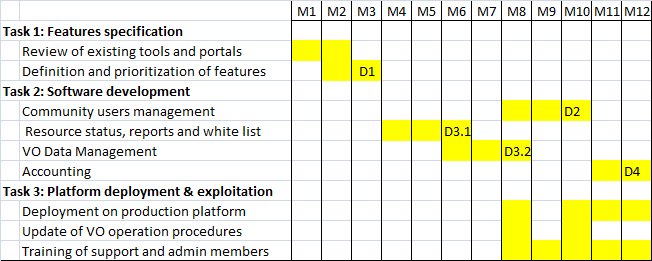 Work plan for the next 6 monthsIn this period, the first major step will be the development of the VO Data Management (D3.2) features, whose technical definition started in the first months of the project. This will involve the mini-project partners CNRS Creatis and GRyCAP, as well as site administrators who showed interest in helping refine the data management procedures.Then, the last major software package will be the community users management. This task forsees the development of a quite ambitious feature, in particular because it does not leverage much existing software. As a result, it is unsure as of today, whether this task will be realised at all.During the last months of the projects, the priority will be put on the deployment of a production-class module properly integrated into the EGI Operations Portal, rather than the development of the Accounting features (D4) that are not deemed essential by the user communities. D4 is therefore postponed to the end of the project, and will be considered if time remains.A first deployment phase is planned for M8 and will involve the EGI Operations Portal development team. The objective is to make VAPOR accessible to the support team of the biomed VO, so that feedback can be collected and taken into account.As of now, the VAPOR software is available under the Apache Licence v2, from the project SVN repository.TSA4.10: A new approach to computing availability and reliability reportsThe goal of TSA4.10 is to implement a new availability and reliability reporting service that will replace ACE [R 14]. The new service will be implemented using open source components; it will be more flexible and extensible and it will allow the inclusion of more middleware services into the calculation of A/R metrics and by also adding VO-wise metric results (in addition to service-wise, site-wise and NGI-wise provisioning of results). Moreover, the profiles under which the calculations are done will be modular and a way to add or remove profiles will be made available and documented.The technical work plan includes 4 phases: (1) requirements assessment, (2) implementation, (3) pilot phase and (4) service deployment. Initially, these phases were scheduled to be sequential. Very early in the project we realized that expecting a sequential project implementation model would be unrealistic as the “requirements assessment” process was quite complex. As a result, we opted for a more flexible plan that would allow us to manage the introduced complexity of having the “requirements assessment” as an external dependency (see Figure 2 below).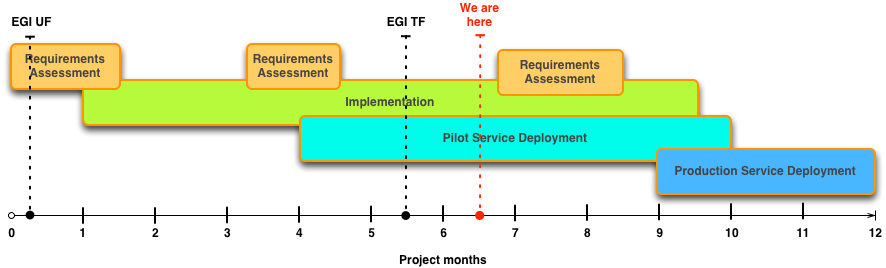 Figure 2: TSA4.10 activity scheduleResults achieved during the first 6 monthsRequirements assessmentAlthough we still retain the 4 projects phases that were already mentioned, we chose to split the requirements assessment phase into 3 sub-phases, of which two are completed:The initial sub-phase was designed as internal to the mini project, given the expertise of the partners with the SAM framework. It was used for kick-starting the mini project for its first six months.As planned, the second requirements assessment phase started, while the implementation had already begun; the EGI Requirements Gathering Task Force gave valuable input during the three meetings conducted in July/August 2013. ImplementationImplementation started in May 2013 based on the first requirements assessment captured in the Scrum backlog [R 10] (the mini project has adopted the Scrum agile project management methodology).The final product is designed as 4 distinct subsystems: Sync Services, Compute Engine, Web API and WebUI. Currently, we are in the middle of the “implementation” phase, and the following high level features have already been implemented:[Sync Services] Retrieve POEM profiles from POEM Service[Sync Services] Retrieve monitoring data from the Brokers[Sync Services] Retrieve topology information from GOCDB[Sync Services] Retrieve downtime information from GOCDB[Sync Services] Prefilter raw monitoring data[Compute Engine] Compute status for Service Endpoints[Compute Engine] Compute status and A/R for Service Flavors[Compute Engine] Calculate A/R for Sites & NGIs[Compute Engine] Calculate A/R for NGI Core Services & VOs on Lavoisier[Web API] Provide A/R API for integration with Lavoisier[Web UI] Distribute A/R results through LavoisierRoughly half of the features for the synch services and the compute engine are implemented, while most of the features for the WebAPI and the WebUI subsystems will be implemented in the second half of the mini project. Although this might look different, the project is on plan, as further development on the Web API and Web UI require a sufficiently stable and accurate data set. This is one of the goals of the pilot phase.Pilot phaseThe pilot phase started on August 2013 with deploying the test bed on GRNET’s ~okeanos cloud platform [R 11]. The purpose of the pilot phase is to provide the testbed for testing validation, and to serve as a demonstration service. Utilising an external, reliable test bed also requires formalised and automated package building processes. This is accomplished by using Koji. The third purpose of the pilot phase is to validate the A/R results against the reference data coming from the production service; root cause analysis will serve as further input into the parallel implementation phase. For each Resource Centre in EGI, the absolute differences between this project’s Availability and Reliability figures will be calculated individually, and then compared to the figures coming from ACE – for every month until the deviations are either resolved or within an acceptable range. Currently, validation is underway for 308 resource centres in EGI for the months August and September 2013:Accepting deviations of 1% or less, data is already accurate for 90% of all sites for both availability and reliability. On the other hand, data for 97% of the sites is already within the 5% deviation threshold compared to ACE. For the one site where availability differs by more than 10%, the investigation concluded that the raw data available on the two computation engines do not match. Work plan for the next 6 monthsRequirements assessmentThe third and final round of requirements assessing will take place in October/November 2013 and its goal will be to provide input for the reporting capabilities of our product.ImplementationThe implementation phase will continue with integrating new features as identified in the existing requirements assessment rounds; the focus will shift towards the WebAPI and WebUI subsystems, as planned.Pilot phaseThe pilot deployment will continue to improve accuracy in data and calculations of availability and reliability. The coverage of data accuracy and validation will extend to the months to come, i.e. October, November and December 2013, and continue into Q1 in 2014 until accuracy is considered satisfactory by the OMB.Production phaseThis is the final phase of the mini project. All core features of our product will have been implemented and the deployment of the production infrastructure will start. It is planned to start on February 2014.TSA4.11: GOCDB scoping extensions and management interfaceThe goal of this mini project was to Extend the current ‘EGI’ and ‘Local’ data scoping logic to introduce multiple, non-exclusive scope tags to encourage other projects to host their data within a single GOCDB instance, andProvide a supporting GOCDB management interface to simplify daily operational/admin tasks.With these developments, the functionality of GOCDB would be extended beyond the current DoW so that topology data from multiple projects could be more effectively managed using a single GOCDB instance (e.g. EGI, EUDAT, PROJX). A management interface would help simplify and speedup daily operational tasks, especially for new service administrators and will help reduce on-going operational costs for EGI. Non-exclusive scope tags would allow sites/services to be scoped with both project-specific tags (e.g. ‘UK_NES’) and with the wider ‘EGI’ scope tag.This mini project is now complete. It spanned 6 months starting in April 2013 and finished in October 2013. This funded a new developer to work with the GOCDB team on implementing the main project deliverables. Results achievedBoth planned deliverables were completed on time and were integrated into the GOCDB v5 release, which was released into production on 2nd October 2013:Extend the current ‘EGI’ and ‘Local’ data scoping logic to introduce multiple, non-exclusive scope tags. This allows resources to be grouped into one or more flexible categories such as ‘EGI’ ‘Local’ ‘EGI_TEST’ and ‘CLIP’. Provide a supporting GOCDB management interface for site and NGI administrators to allow managing GOCDB resource scoping without having to deploy a new GOCDB release.The more detailed main project task list is available at https://wiki.egi.eu/wiki/VT_GOCDBExt. For the most part, the work-plan was followed closely with little deviation. All the main tasks listed at the link above were completed. There is still some documentation to finish but this will be completed over the course of the next few weeks. The project incurred a small overspend. An end-of-project review document detailing progress and lessons learnt was produced [R 12] and will serve as a blueprint for the other mini projects.TSA4.12: Tools for automating applying for and allocating federated resourcesThis mini project directly supports one of EGI’s key strategic activities, by providing a tool that will allow automated provisioning of federated EGI resources. The tool is built collaborating closely with the Resource Allocation Task Force (RATF) [R 15]; the RATF in this relationship is the main coordination body, and this mini project serves as the technical implementation body. Details of the project plan are maintained with the RATF (see above). An overview of the project schedule is available in Figure 3.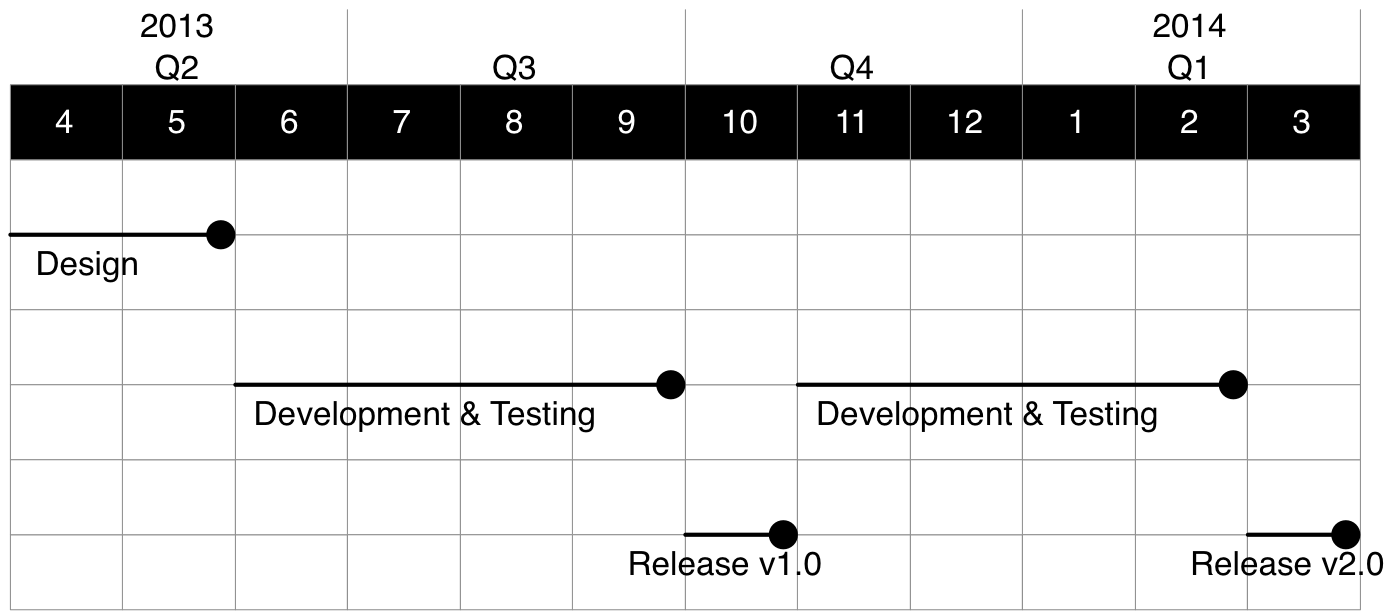 Figure 3: TSA4.12 activity scheduleResults achieved during the first 6 monthsThe design phase of the solution in its first version has been finished according to plan in May 2013 and is documented within the RATF wiki. Important part of the approved solution is the pool concept. Pools are specific declarations of resources providers (NGIs and Sites) that specific allocation scenario might be applicable to their resources. The tool is designed to support three allocation scenarios: Free hand to EGI, Right-to-revoke , andFull negation. After a phase of technology assessment the team decided to use the Agreemount framework [R 13], that supports easy integration, high level of customisation and standardised views for presenting and operating on Service Level Agreement (SLA) changes.  The development of version 1.0 started in time and currently is still in progress until end of October 2013. Its current state was presented with a pre-recorded demonstration movie at the EGI TF 2013. At the time of writing, the implementation was nearly finished. The full allocation process has been implemented including:Resource pool management for resources providersSending resource requests, andAutomatic resource pool matching. All negotiation scenarios are implemented and automatic changes are made to OLAs based on the pool description). Support for OLAs allows underpinning them to SLAs. Functions implemented for the Broker include: Dashboard with related actions Visualisation of the SLA status Communication with customer (VO or VO group representative).In summary, the mini project is progressing according to the plan and will achieve its goals. The important part of the success is our collaboration with the RATF, which should finalise the results needed for tool in the appropriate time, and with SA1, where the related operational processes need to be constructed and put into operation. SA1 already performed the action on first pools collection by sending a pool survey to sites and NGIs. Those pool definitions will be transferred to RA tool as start-up set-up.Work plan for the next 6 monthsFinally an initial set of metrics describing resources was introduced. The remaining functionalities planned for version 1 are the following: Authentication and authorisation integration based on GOCDB (for providers) and VO id cards (for VO), Pools usage management as well as integration with EGI Operation Portal. All the works listed above are currently under development. By end of October the Resource Providers and VOs participating in the RATF will test the developed tool. Parallel to implementation and integration works, the design phase for the final version of the tool was initiated according to plan. The list of the most crucial extensions has been identified (see below) and design activity will focus on them. The first goal is the integration with the Scientific Review process. At the time the design of the first version was prepared, the Scientific Review process was neither established nor technically planned. Therefore any necessary interfaces require design and implementation very soon. The second important challenge is to prepare the system for more than one federation layer. Programmable service interfaces for federated providers, which would enable interoperation with other tools may support this requirement. Some further inputs from the RATF need finalisation, and the tool implementation needs to be adapted accordingly (the current implementation was based on a draft version). Additionally, the analysis of new use cases that are under discussion in RATF (e.g. CTA VO signing SLAs with sites already supporting their experiment) would be source of further requirements, and some of them need to be included in the version 2. The design phase will conclude in November 2013, immediately followed by implementation works. Version 1 will be used for selected scenarios in the EGI production infrastructure.ConclusionAll funded mini-projects were organised by re-using as much project administration infrastructure as possible: Work Packages 8 (SA4) was set up to last 12 months with each mini project represented as a task within. EGI SSO, Wiki, PPT2, Indico and DocDB are used for administrative purposes. Although available, mini projects were not constrained to use these tools: Any alternative agreed by task members that were openly available at no additional cost (i.e. not claimable on project funding) was allowed. No particular management or administration structure was required; every mini project managed itself with one identified person acting as the main contact point for coordination with Work Package administration and shepherd. This separation of formal management and technical coordination is very similar to the matrix management approach popular in the commercial world. It has proven very successful and overcame a common pitfall in matrix management in that the roles of the Work Package leader and the shepherds were defined very clearly in the beginning, avoiding for example conflict of loyalty, and increased costs: Work Package management is responsible for formal administration of the mini projects and ensuring that contractual obligations (within the EGI-InSPIRE project) are fulfilled in form of milestone document production and contributions to quarterly reports. Shepherds, on the other hand, steer mini projects so that their technical output is of maximum use to EGI as a whole. Shepherds oversee the scope and objectives of assigned mini project, and embed their respective activities in the target domain in EGI. Initially, the shepherd role was spread over four individuals; recently this has been aggregated over three shepherds. These represent, broadly speaking, the three EGI platforms described in the EGI Platforms Roadmap [R 2]: EGI Core Infrastructure Platform, EGI Cloud Infrastructure Platform, and EGI Collaboration Platform. This close collaboration with the target domain was a key factor for the success and maintained scope of all mini projects until the time of writing of this milestone. Connecting the mini projects to EGI.eu’s community and coordination services, they were able to focus as much as possible on their technical work, active technical participation in EGI forums and other interoperation activities, while benefiting from the public relations support provided by EGI.eu.One important lesson to learn is related to involving unfunded partners in mini projects. Formally, nothing speaks against such a project setup. However, when doing so the work plan should allow for a generous time planning for unfunded project partner work items. It is difficult to expected planned work at certain points in time, simply because any such work is usually provided on best effort level..Considering the current success of the mini projects, this model may serve as a blueprint for programme management in EGI.ReferencesDocument identifier:EGI-InSPIRE-MS801-1965-v5.docxDate:04/11/2013Activity:SA4Lead Partner:EGI.euDocument Status:FINALDissemination Level:PUBLICDocument Link:https://documents.egi.eu/document/1965AbstractThe EGI-InSPIRE SA4 Work Package has been set up as part of an amendment to the project’s DoW for PY4. This document provides a half-time report on the status of the individual mini-projects for those that last for 12 months, and a final status review for those that have finished after 6 months.NamePartner/ActivityDateFromMichel DrescherEGI.eu/SA4Reviewed byModerator: Reviewers: <<To be completed by project office on submission to AMB/PMB>>Approved byAMB & PMB<<To be completed by project office on submission to EC>>IssueDateCommentAuthor/Partner11 Oct 2013ToC & SkeletonMichel Drescher/EGI.eu24 Oct 2013About half of the mini project contributions addedMichel Drescher/EGI.eu39 Oct 2013All but one contribution added, Conclusions finishedMichel Drescher/EGI.eu418 Oct 2013Complete with exec summary. Ready for external reviewMichel Drescher/EGI.eu54 Nov 2013Addressed reviewer commentsMichel Drescher/EGI.euMetric# sitesε < 1%1% < ε < 5%5% < ε < 10%ε > 10%Availability3082772371Reliability3082772380R 1EGI Strategic Plan, Dx.y, DocDBR 2EGI Platform Roadmap, MS514, https://documents.egi.eu/document/1624 R 3EGI-InSPIRE Quarterly Report 13, MS127, https://documents.egi.eu/document/1928 R 4Evaluation and work plan for Cloud Capability use cases, https://documents.egi.eu/public/ShowDocument?docid=1824 R 5Mini projects Wiki space, https://wiki.egi.eu/wiki/Overview_of_Funded_Virtual_Team_projects R 6Mini projects meeting planner space,  https://indico.egi.eu/indico/categoryDisplay.py?categId=93 R 7Mini projects document store space, https://documents.egi.eu/public/ListBy?topicid=51R 8D1 – VAPOR Functional Specification, https://wiki.egi.eu/wiki/VT_VAPOR:VAPOR_features_descriptionR 9VAPOR feature priorisation, https://wiki.egi.eu/wiki/VT_VAPOR:VAPOR_features_priorities R 10TSA4.10 SCRUM backlog, https://code.grnet.gr/projects/ar-ng/issues?query_id=91 R 11GRNET ~okeanos Cloud platform, https://okeanos.grnet.gr/home/ R 12Exit report for Task TSA4.11, https://documents.egi.eu/document/1957 R 13Agreemount framework, http://agreemount.com/, to be published soon R 14Availability Computation Engine (ACE), https://wiki.egi.eu/wiki/External_tools#Availability_Computation_Engine R 15EGI Resource Allocation Task Force (RATF), https://wiki.egi.eu/wiki/Resource_Allocation_Task_Force R 16Liferay social office and synch evaluation plan and report, https://documents.egi.eu/document/1737 R 17R 18